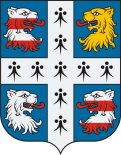 МЕСТНАЯ АДМИНИСТРАЦИЯМУНИЦИПАЛЬНОГО ОБРАЗОВАНИЯНИЗИНСКОЕ СЕЛЬКОЕ ПОСЕЛЕНИЕМУНИЦИПАЛЬНОГО ОБРАЗОВАНИЯЛОМОНОСОВСКИЙ МУНИЦИПАЛЬНЫЙ РАЙОНЛЕНИНГРАДСКОЙ ОБЛАСТИ ПОСТАНОВЛЕНИЕот 19.04.2022 г.                                                                                                             № 199О внесении изменений в  Порядок создания, хранения, использования и восполнения резерва материальных ресурсов для ликвидации чрезвычайных ситуаций, утвержденный постановлением №361 от 03.11.2017 года.В соответствии с Федеральным законом от 21 декабря . № 68-ФЗ «О защите населения и территорий от чрезвычайных ситуаций природного и техногенного характера» и постановлением Правительства Российской Федерации от 10 ноября . № 1340 «О Порядке создания и использования резервов материальных ресурсов для ликвидации чрезвычайных ситуаций природного и техногенного характера» (в ред. от 11.06.2021), в целях своевременного и качественного обеспечения мероприятий по ликвидации чрезвычайных ситуаций и защите населения на территории МО Низинское сельское поселение ПОСТАНОВЛЯЮ:Изложить в приложение №2 к Порядку создания, хранения, использования и восполнения резерва материальных ресурсов для ликвидации чрезвычайных ситуаций утвержденный постановлением №361 от 03.11.2017 года, в редакции согласно приложению к настоящему Постановлению.Настоящее постановление подлежит обнародованию на официальном сайте муниципального образования   Низинское  сельское поселение  опубликованию  в печатном издании в соответствии  с Уставом МО Низинское сельское поселение.Настоящее Постановление вступает в силу с даты официального опубликования.Контроль исполнения настоящего Постановления оставляю за собой.Глава местной администрацииМО Низинское сельское поселение                                                                Е.В. КлухинаПриложение к постановлению местной администрации МО Низинское сельское поселение от 19.04.2022 г. № 199Номенклатура и объем резерва материальных ресурсов предназначенных для ликвидации чрезвычайных ситуаций на территории сельского поселения№
п/пНаименование материальных средствЕдиница измеренияКоличество1. Продовольствие (из расчета снабжения населения 100 чел. на 5 суток, и обеспечения питания личного состава НАСФ 250 чел. на 2 суток)1. Продовольствие (из расчета снабжения населения 100 чел. на 5 суток, и обеспечения питания личного состава НАСФ 250 чел. на 2 суток)1. Продовольствие (из расчета снабжения населения 100 чел. на 5 суток, и обеспечения питания личного состава НАСФ 250 чел. на 2 суток)1. Продовольствие (из расчета снабжения населения 100 чел. на 5 суток, и обеспечения питания личного состава НАСФ 250 чел. на 2 суток)хлебкг500макаронные изделиякг3002. Товары первой необходимости2. Товары первой необходимости2. Товары первой необходимости2. Товары первой необходимостипитьевая водал5000дровакуб.м1003. Строительные материалы3. Строительные материалы3. Строительные материалы3. Строительные материалыпесоккуб.м200щебенькуб.м3004. Медицинское имущество и медикаменты4. Медицинское имущество и медикаменты4. Медицинское имущество и медикаменты4. Медицинское имущество и медикаментыбинтыуп.200спиртл505. ГСМ5. ГСМ5. ГСМ5. ГСМдизельное топливот36. Другие материальные средства6. Другие материальные средства6. Другие материальные средства6. Другие материальные средствапротивогазышт.100Тепловая пушка дизельнаяшт.1Печь "буржуйка"шт.1биотуалетшт.1столышт.2скамейкишт.4удлинителишт.2фонарикишт.6фонари на стойкахшт.2электромегафоншт.1